MONDAYTUESDAYWEDNESDAYTHURSDAYSpelling A-Z ActivitiesSpelling A-Z ActivitiesSpelling A-Z ActivitiesSpelling A-Z ActivitiesMorning Meeting/CalendarMorning Meeting/CalendarMorning Meeting/CalendarMorning Meeting/CalendarSpelling/PhonicsPattern of Study: Beginning Blends  (Tara West Week 5 pages 135-164)Activity: Write School and Home ListsPhonics: Introduce weekly word cards and make skill anchor chart. build words.  Assign independent practice sheet 1.Standards: RF.2.3Spelling/PhonicsActivity:  Spelling City AssignmentsPhonics: Review weekly word cards and skill anchor chart.  Introduce weekly fluency strategy activity and independent practice sheet 2.Standards: RF.2.3Spelling/PhonicsActivity:  Spelling City AssignmentsPhonics: Review weekly word cards and skill anchor chart.  Assign independent practice sheet 3.Standards: RF.2.3Spelling/PhonicsActivity:  Spelling/Word Wall AssessmentsPhonics: Complete weekly skill assessment and independent skills application.Standards: RF.2.3Reading Workshop/CentersUnit of Study: Launching Unit ReadingMini-Lesson: Background Knowledge (Lesson 17)Standards: RI.2.1Reading Workshop/CentersUnit of Study: Launching Unit ReadingMini-Lesson:  Connecting to Characters (Lesson 18)Standards: RI.2.1Reading Workshop/CentersUnit of Study: Launching Unit ReadingMini-Lesson:  Character Connections (Lesson 19)Standards: RF.2.3Reading Workshop/CentersUnit of Study: Launching Unit ReadingMini-Lesson: When Characters Change (Lesson 20)Standards: L.2.2Reading WorkshopVocabulary Activity: Introduce vocabulary words and meanings (T292-293, S68-69). Complete vocabulary worksheet Part 1.Standards: RI.2.4, RL.2.5Focused Read Aloud: Lola and Tiva: An Unlikely Friendship (Anthology 82-99)Skills Mini-Lessons: Reading Workshop/Shared ReadingReview Vocabulary words (T292)Identify Genre- Narrative Nonfiction and Make PredictionsModel Close Reading Routine (T294) and Read together/discuss (T294-297)Model and practice comprehension Strategy-Ask/Answer Questions (T294-297, 306, S 70-75)Standards: RF.2.4, RI.2.1, RI.2.5  Reading WorkshopVocabulary Activity:Review vocabulary words and meanings (T29293).  Complete vocabulary worksheet Part 2.Standards: RI.2.4, RL.2.5Focused Read Aloud: Lola and Tiva: An Unlikely Friendship (Anthology 82-99)Skills Mini-Lessons:  Literature Anthology/Independent ReadingReview Genre- Narrative Nonfiction and Make Predictions Model Close Reading Routine (T323A)Model and Practice siting text evidenceStandards: RF.2.4, RI.2.1, RI.2.5  Reading WorkshopVocabulary Activity:  Review vocabulary words and meanings (T292-293).  Standards: RI.2.4, RL.2.5Focused Read Aloud:    Lola and Tiva: An Unlikely Friendship (Anthology 82-99)Skills Mini-Lessons:   Literature Anthology/Independent ReadingRead in Partners (Fluency)Complete comprehension tri-fold (focus—vocabulary, Ask/Answer Questions)Standards: RF.2.4, RI.2.1, RI.2.5  Reading WorkshopVocabulary Activity:  Review vocabulary words and meanings (T292-293).  Complete vocabulary worksheet Part 3.Standards: RI.2.4, RL.2.5Focused Read Aloud:    Lola and Tiva: An Unlikely Friendship (Anthology 82-99) and Animal Needs (102-103)Skills Mini-Lessons:  Literature Anthology/Independent ReadingIdentify Genre-Poetry and Make Predictions Model Close Reading Routine (T329A)Model and Practice Comprehension Strategy-Connecting TextsModel and Practice siting text evidenceRead Independently and Complete Selection TestStandards: RF.2.4, RI.2.1, RI.2.5  GrammarFocus Area: NounsActivity: Define nouns and watch noun video. Start class chart of nouns.Standards: L.1.1.BGrammarFocus Area: NounsActivity: Review definition of a noun. Complete class chart of nouns. Complete noun hunt activity.  Standards: L.1.1.BGrammarFocus Area:   NounsActivity: Review nouns and class chart. Complete noun wkst. Standards: L.1.1.BGrammarFocus Area:   NounsActivity: Review nouns. Complete noun sort wkst.Standards: L.1.1.B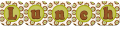 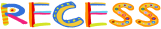   w/ duty Writer’s WorkshopUnit of Study: Launching Unit WritingMini-Lesson: Editing a Writing Piece (Lesson 17)Standards: L.2.2Writer’s WorkshopUnit of Study: Launching Unit WritingMini-Lesson: Revising and Editing (Lesson 18)Standards: W.2.5Writer’s WorkshopUnit of Study: Launching Unit WritingMini-Lesson: Reviewing What We Learned (Lesson 19)Standards: W.2.5Writer’s WorkshopUnit of Study: Launching Unit WritingMini-Lesson: Pages in Published Writing (Lesson 20)Standards: W.2.5Math WorkshopModule 3 Lesson 17
Topic F: Comparing Two Three-Digit Numbers
Objective: SW Compare two three-digit numbers using <, >, and = when there are more than 9 ones or 9 tens
Daily Fluency Review: 
-Sprint: Sums-Crossing Ten (12 min)
Background knowledge and Introduction: SW continue practicing solving subtraction and addition problems with up to 20
Mini Lesson: SW complete the Application Problem (8 min) "Walking on the beach on Tuesday, Darcey collected 35 rocks. The day before, she collected 28. How many fewer rocks did she collect on Monday than on Tuesday? SW complete the Problem Set (15 min)
Debrief Questions: 
-Can you think of efficient shortcuts so that you don't have to draw all the rocks?
-What problems were hard for you and why?
-What will you do differently to avoid the same mistake next time?
Exit TicketStandards: 2.NBT.4Math WorkshopModule 3 Lesson 18
Topic F: Comparing Two Three-Digit Numbers
Objective: SW Order numbers in different forms
Daily Fluency Review: 
-Sprint: Sums-Crossing Ten (12 min)
Background knowledge and Introduction: SW continue practicing solving subtraction and addition problems with up to 20
Mini Lesson: SW complete the Application Problem (8 min) "For an art project, Daniel collected 15 fewer maple leaves than oak leaves. He collected 60 oak leaves. How many maple leaves did he collect? SW use the RDW process to analyze their work. SW complete the Problem Set (12 min)
Debrief Questions: 
-What about your drawings makes the numbers easy or difficult to compare?
-How might you use what you know about comparing to help you order numbers well?
Exit TicketStandards: 2.NBT.4Math WorkshopModule 3 Lesson 19
Topic G: Finding 1, 10, and 100 More or Less Than a Number
Objective: SW Model and use language to tell about 1 more and 1 less, 10 more and 10 less, and 100 more and 100 less
Daily Fluency Review: 
-Sprint: Differences (12 min)
Background knowledge and Introduction: SW continue practicing solving subtraction and addition problems with up to 20
Mini Lesson: SW complete the Application Problem (10 min) Mr. Palmer's second-grade class is collecting cans for recycling. Adrian collected 362 cans, Jade collected 392 cans and Isaiah collected 562 cans. How many more cans did Isaiah collect than Adrian? How many fewer cans did Adrian collect than Jade? SW use the RDW process to complete the problem. SW complete the Problem Set (10 min)
Debrief Questions: 
-What conclusions can you make from your drawing?
Exit TicketStandards: 2.NBT.8, 2.OA.1Math WorkshopModule 3 Lesson 20
Topic G: Finding 1, 10, and 100 More or Less Than a Number
Objective: SW Model 1 more and 1 less, 10 more and 10 less, amd 100 more and 100 less when changing the hundreds place
Daily Fluency Review: 
-Sprint: Differences (12 min)
Background knowledge and Introduction: SW continue practicing related subtraction facts
Mini Lesson: SW complete the Application Problem (8 min) "399 jars of food are sitting on the shelf at the market. Some jars fall off and break. 389 jars are still on the shelf. How many jars broke?" SW use unlabeled hundreds place value chart and place value disks to make concrete and pictorial solutions to problems. SW complete the Problem Set 
Debrief Questions: 
-What conclusions can you make from your drawing?
-Can you draw something that will help everyone understand your thinking?
Exit Ticket:Standards: 2.NBT.8, 2.OA.1 w/ dutyLearning Survey for ConferencesSocial StudiesUnit of Study: Families Today and In the PastLesson Concepts/Page Numbers: Primary Source: Angel Island  (TG 28-29)Lesson Materials: S.S. JournalsLesson Activities: -Watch video on Ellis Island.-Look at picture of Ellis Island and website and discuss.-Read wb 28-29 and discuss. Complete Reading Checks together.-Assign Lesson Check Questions (wb 29)Social StudiesUnit of Study: Families Today and In the PastLesson Concepts/Page Numbers: Assessment (TG 31-33Reading Buddies 1:00-1:30Switch with MathClosingClosingClosingClosing